Приложение 8. Девять способов использовать меньше пластика 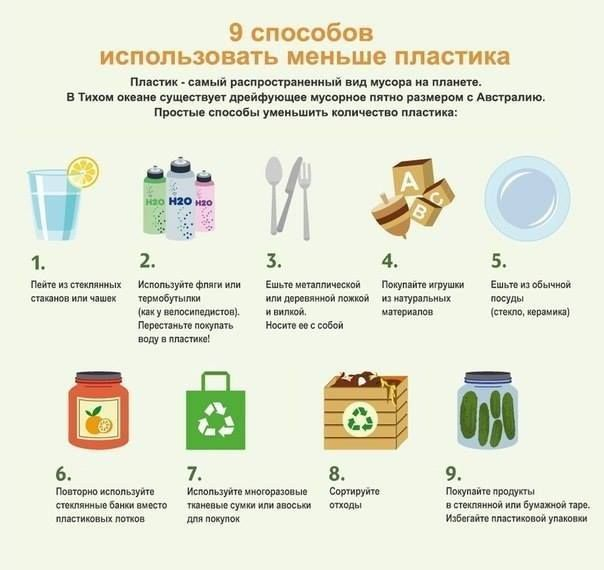 